02.2021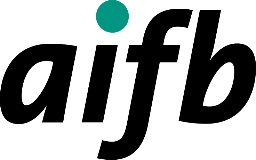 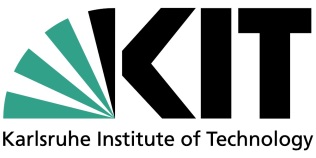 Position as Student Assistant (HiWi)
for Web and Front-/Back-End Development(Spoken Language: English, German, French or Finnish)We are looking for a student who will assist us in the development of an institute-wide Website, Front-End as well as Back-End development and related research.What are the typical tasks?Implementing – under our guidance – novel features into our websites and other applicationsCreating (small) front-end applications for demonstrationsApplying security patches, SEO techniques, Stability TestingSemi-regularly updating a website with current and upcoming eventsServer monitoring, Code Refactoring.What prerequisites do you need?You enjoy technical and implementation work on webservers and seeing your work have an impact on a large audienceYou have an independent & knowledge-hungry mindset, and feel at ease diving into code to understand interconnectionsSome experience among some of the following: HTML, PHP, SQL, Docker, Mediawiki, Bootstrap, Unix-based Systems, Git, SSH, CI/CDProgramming skills (e.g., Python, Java) are also a plus.What do we offer for you?A contract with 40-80h per month. The salary is 12.36€ per hour (depending on the university degree). The contract can last between 2 and 6 months (option for extension).Flexible working hours, also working at home possible.Insight into a diverse technical ecosystem you may learn a lot from.State-of-the-art research can be performed and will be published e.g. at conferences together with the supervisor.Starting date: As soon as possible. Also later applications (in some months) are welcome.